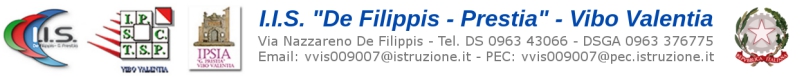 Esercitazione N 4 Tecnologie Elettriche Elettroniche ed applicazioni,  TEEA, classe 4AManutenzione e Assistenza Tecnica, opz. Manutenzione Mezzi Trasporto 2018 2019 Proff. De Luca F./De CarioCognome ______________________________ Nome ____________________ Classe_________  Data _______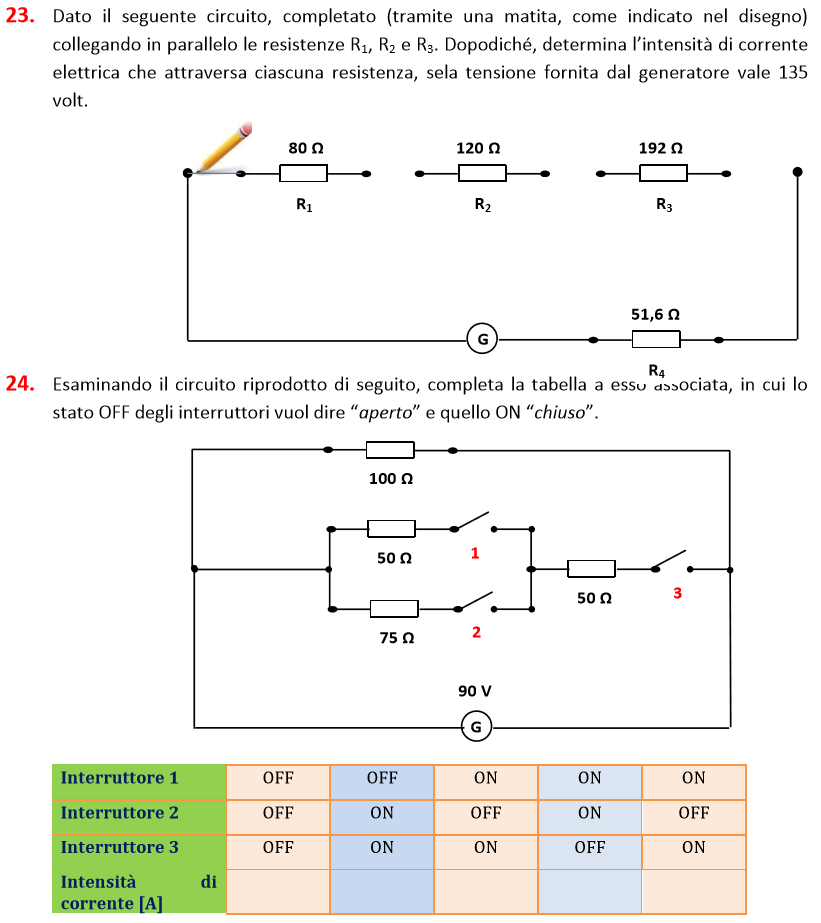 